ЧАСТЬ 1 (ПРОСЬБА ЗАПОЛНЯТЬ ПЕЧАТНЫМИ БУКВАМИ)Авиационная деятельность (отметить нужное):Работа в правоохранительных органах или органах безопасности (отметить нужное):Работа в сфере авиационной безопасности:2.	Прослушанные учебные курсы по авиационной безопасности: (на местном, региональном или 	международном уровнях)Заявление кандидата1.  	всегда соблюдать нормы профессионального поведения в соответствии со статусом участника данного учебного мероприятия;2. 	воздерживаться от участия в политической, коммерческой и другой деятельности, могущей нанести вред стране пребывания или ИКАО;3.  	полностью участвовать в учебной деятельности, включая групповые дискуссии, упражнения и домашние задания. Настоящим я подтверждаю, что:1.  я могу писать и говорить на языке, на котором будет проводиться курс;2.  вся представленная мною информация верна и правильна.ЧАСТЬ 2 (ПРОСЬБА ЗАПОЛНЯТЬ ПЕЧАТНЫМИ БУКВАМИ)1. 	все содержащиеся в данном представлении сведения можно проверить по запросу;2.  	она будет отвечать за покрытие расходов, связанных с переездом к месту проведения курса и обратно, проживанием, питанием сверх предоставляемого учебным центром по авиационной безопасности (УЦАБ), и прочих побочных расходов;3. 	кандидат здоров и имеет медицинское страховое покрытие на случай болезни или необходимости оказания неотложной медицинской помощи в период вышеуказанного учебного мероприятия;4. 	кандидат отвечает всем предварительным условиям для участия в данном учебном мероприятии и/или относится к намеченной ИКАО "целевой" аудитории, указанной в письме с приглашением;5.  	кандидат занимает в настоящее время или будет назначен в течение ближайших 90 дней на должность, которая соответствует целям данного учебного мероприятия; 6. 	кандидат прибудет к началу учебного мероприятия и сможет участвовать в нем в течение всего периода;7. 	До направления в ИКАО форма для назначения кандидата заверяется соответствующим государственным полномочным органом по авиационной безопасности (печатью/штампом и подписью ниже).МЕСТО ДЛЯ ОФИЦИАЛЬНОЙ ПЕЧАТИ ИЛИ ШТАМПА
СООТВЕТСТВУЮЩЕГО ГОСУДАРСТВЕННОГО ПОЛНОМОЧНОГО ОРГАНА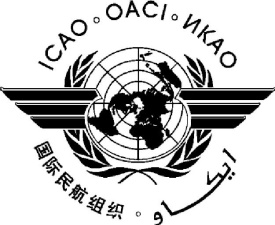 Международная организация гражданской авиацииФорма для выдвижения кандидатовНазвание учебного мероприятия:Сроки проведения:Место проведения:ФИО кандидата:ФИО кандидата:МЖЖ(Фамилия)(Фамилия)(Имя)(Отчество)Почтовый адрес:Почтовый адрес:Почтовый адрес:Номер телефона с кодом страны:Номер телефона с кодом страны:Номер телефона с кодом страны:Адрес электронной почты:Адрес электронной почты:Адрес электронной почты:Номер факса с кодом страны:Номер факса с кодом страны:Номер факса с кодом страны:ВГА (государственный или регулирующий орган)АэропортАвиакомпанияНаземное обслуживаниеСлужба
бортпитанияГрузовые перевозкиПочтовые
перевозкиКонсультант по авиационной безопасностиЧастная служба безопасностиВооруженные силыПолицияПрочее:Стаж работы (лет):Стаж работы (лет):Обязанности:1.	Нынешняя должность:Кол-во лет:Фамилия и адрес электронной почты непосредственного руководителя:Фамилия и адрес электронной почты непосредственного руководителя:Фамилия и адрес электронной почты непосредственного руководителя:Краткое описание повседневных обязанностей:Краткое описание повседневных обязанностей:Краткое описание повседневных обязанностей:Краткое описание повседневных обязанностей:Краткое описание повседневных обязанностей:Краткое описание повседневных обязанностей:Кол-во сотрудников в вашем непосредственном подчинении:Кол-во сотрудников в вашем непосредственном подчинении:Название курсаГодЯ (Ф.И.О)обязуюсь:Подпись кандидата:Дата:Организация-спонсор:Организация-спонсор:Организация-спонсор:предлагает: в качестве кандидата на участие в вышеуказанном  в качестве кандидата на участие в вышеуказанном (Фамилия)(Имя)(Имя)(Отчество)учебном мероприятии, проводимом под эгидой ИКАО,учебном мероприятии, проводимом под эгидой ИКАО,и удостоверяет, что:и удостоверяет, что:и удостоверяет, что:и удостоверяет, что:и удостоверяет, что:и удостоверяет, что:(Подпись сотрудника соответствующего государственного полномочного органа)(Расшифровка подписи сотрудника соответствующего государственного полномочного органа)(Должность сотрудника соответствующего государственного полномочного органа)(Дата)